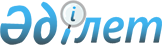 Ақмола облысы Атбасар ауданы 2023 жылға арналған кондоминиум объектісін басқаруға және кондоминиум объектісінің ортақ мүлкін күтіп-ұстауға арналған шығыстардың ең төмен мөлшерін бекіту туралыАқмола облысы Атбасар аудандық мәслихатының 2023 жылғы 23 тамыздағы № 8С 7/9 шешімі
      Қазақстан Республикасының "Тұрғын үй қатынастары туралы" Заңының 10-3-бабының 1 тармағына сәйкес, Атбасар аудандық мәслихаты ШЕШТІ:
      1. Ақмола облысы Атбасар ауданы 2023 жылға арналған кондоминиум объектісін басқаруға және кондоминиум объектісінің ортақ мүлкін күтіп-ұстауға арналған шығыстардың ең төмен мөлшері - ай сайын пайдалы аланның бір шаршы метр үшін 34,63 теңге бекітілсін.
      2. Осы шешім оның алғашқы ресми жарияланған күнінен кейін күнтізбелік он күн өткен соң қолданысқа енгізіледі.
					© 2012. Қазақстан Республикасы Әділет министрлігінің «Қазақстан Республикасының Заңнама және құқықтық ақпарат институты» ШЖҚ РМК
				
      Атбасар аудандық мәслихатының төрағасы 

Н.Рахимов
